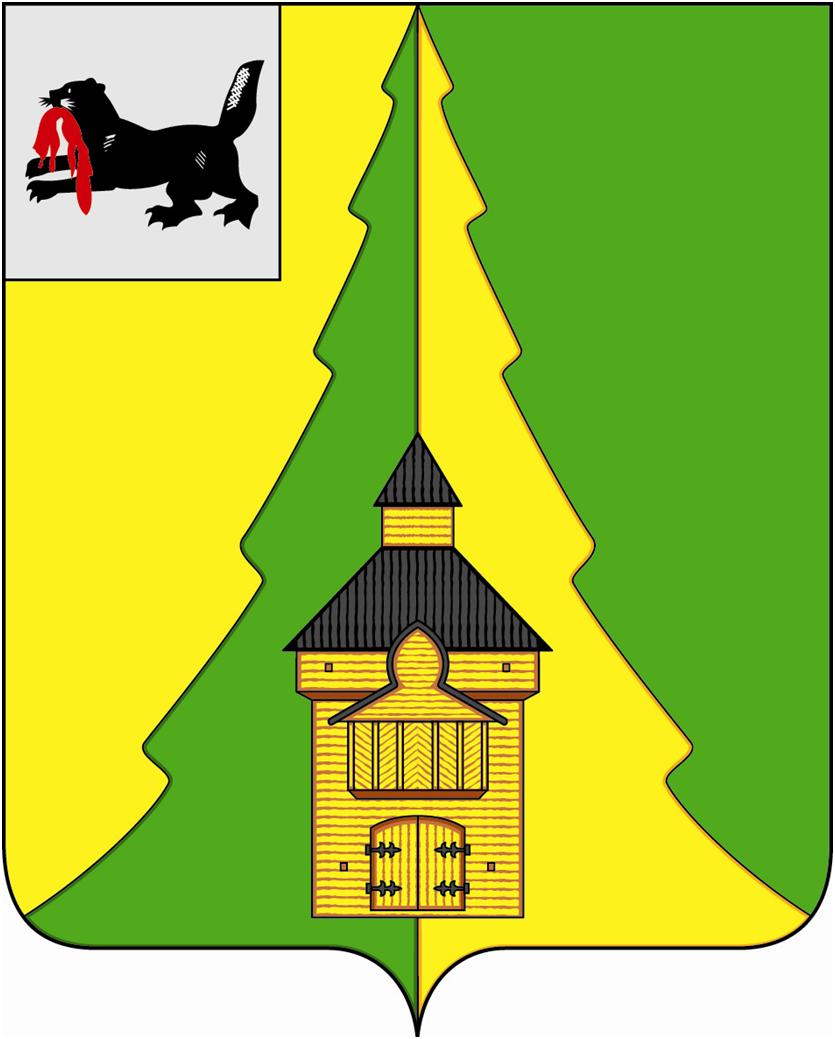 Российская ФедерацияИркутская областьНижнеилимский муниципальный районАДМИНИСТРАЦИЯПОСТАНОВЛЕНИЕОт  «_23_» __05______ № _341_г. Железногорск-Илимский«Об организации временного трудоустройстванесовершеннолетних в возрасте от 14 до 18 лет в летний период на территории Нижнеилимскогомуниципального района в 2017 году»В целях обеспечения временного трудоустройства несовершеннолетних в возрасте от 14 до 18 лет в летний период, содействия занятости населения Нижнеилимского района, в соответствии с Трудовым кодексом Российской Федерации, статьей 7.2 Закона Российской Федерации от 19.04.1991 №1032-1 «О занятости населения в Российской Федерации», Муниципальной программой администрации Нижнеилимского муниципального района «Развитие образования в Нижнеилимском муниципальном районе  на 2014 – 2017 гг.», утвержденной Постановлением администрации Нижнеилимского муниципального района №1851 от 11.11.2013 г. (в редакции Постановлений администрации Нижнеилимского муниципального района №985 от 18.06.2014 г., №1060 от 30.06.2014 г., №1782 от 11.11.2014 г., №619 от 16.04.2015 г., №623 от 17.04.2015 г., №624 от 17.04.2015 г., №800 от 22.06.2015 г., №856 от 08.07.2015г., №153 от 15.03.2016 г., № 536 от 14.07.2016 г., № 1043 от 25.11.2016 г., № 1191 от 29.12.2016 г., № 203 от 31.03.2017 г.), администрация Нижнеилимского муниципального районаПОСТАНОВЛЯЕТ:Муниципальному учреждению Департамент образования администрации Нижнеилимского муниципального района (Чибышевой И.А.):1) организовать временное трудоустройство 110 несовершеннолетних в возрасте от 14 до 18 лет в летний период на территории Нижнеилимского муниципального района с 1 июня по 31 августа 2017 года на базе муниципальных образовательных учреждений Нижнеилимского муниципального района в должности «подсобный рабочий по комплексному обслуживанию зданий»;2) ввести с 1 июня по 31 августа 2017 года в штатные расписания муниципальных образовательных учреждений дополнительные штатные единицы по должности «подсобный рабочий по комплексному обслуживанию зданий» для организации временного трудоустройства несовершеннолетних в возрасте от 14 до 18 лет в летний период на территории Нижнеилимского муниципального района в 2017 году в соответствии с приложением №1 к настоящему постановлению.2. Утвердить расчет затрат на оплату трудоустроенных  несовершеннолетних - участников мероприятий по временному  трудоустройству  несовершеннолетних  в  возрасте  от  14  до  18  лет  в  летний  период  на  территории  Нижнеилимского  муниципального  района  в  2017  году (приложение №2 к настоящему постановлению).3. Расходы на оплату трудоустроенных  несовершеннолетних - участников мероприятий по временному  трудоустройству  несовершеннолетних  в  возрасте  от  14  до  18  лет  в  летний  период  на  территории  Нижнеилимского  муниципального  района  в  2017  году осуществлять за счет средств, предусмотренных подпрограммой «Развитие системы летнего отдыха и оздоровления детей в образовательных учреждениях» программы «Развитие образования в Нижнеилимском муниципальном районе  на 2014 – 2017 гг.», источником которых является бюджет МО «Нижнеилимский район».4. Опубликовать данное постановление в периодическом печатном издании «Вестник Думы и администрации Нижнеилимского муниципального района»5. Контроль  за  исполнением настоящего постановления возложить на заместителя мэра района по социальной политике Пирогову Т.К.И.о.мэра района                                                 В.В. ЦвейгартРассылка: в дело-2,  ДО-2, ФУ, Пироговой Т.К., ОГКУ ЦЗН Нижнеилимского районаН.О. Ступина 32944